		Laimutė Papuškienė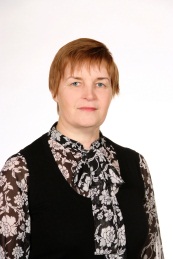 Išsilavinimas aukštasisDarbo patirtisPedagoginė veikla (įgyta pedagoginė/vadybinė kvalifikacijos kategorija, konsultanto statusas ir kt.)Pomėgiai, interesaiSkaityti knygas, lankytis parodose, spręsti kryžiažodžius bei probleminius uždavinius,dainuoti, sportuoti, keliauti.Baigimo data1979 metaisĮstaigos pavadinimasVilniaus Pedagoginis InstitutasĮgyta specialybė, mokslinis laipsnisMatematikos mokytojaData1979 -1981 m.       1982 m1983 m.Įstaigos pavadinimasPaįstrio pagrindiinė mokyklaVelžio vidurinė mokyklaVelžio gimnazija  PareigosMokytojaPavaduotoja ugdymuiMokytojaData1999 mVeiklos sritis, kvalifikacijos kategorijaMatematikos mokytojos metodininkės kvalifikacinė kategorija